ALLEGATO A DEL DECRETO MINISTERIALE 226/2022SCHEDA DI OSSERVAZIONE – POSTO COMUNEIndicatori ai fini dell’osservazione nonché della valutazione prevista all’articolo 13, comma 3 del decreto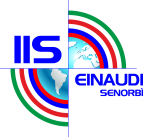 Istituto di Istruzione Superiore “Einaudi” SenorbìIstituto Tecnico – Liceo Scientifico – Istituto ProfessionaleC.F.92247680926 – Codice Meccanografico CAIS02800L – Tel.070/9808623-35   Fax 070/9809123mail: cais02800l@istruzione.it -  pec: cais02800l@pec.istruzione.it  web. www.einaudisenorbi.edu.it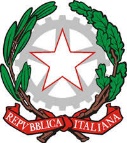 Istituto di Istruzione Superiore “Einaudi” SenorbìIstituto Tecnico – Liceo Scientifico – Istituto ProfessionaleC.F.92247680926 – Codice Meccanografico CAIS02800L – Tel.070/9808623-35   Fax 070/9809123mail: cais02800l@istruzione.it -  pec: cais02800l@pec.istruzione.it  web. www.einaudisenorbi.edu.itDocente in anno di provaOsservatore Dirigente/Docente tutorOsservazione Concordata con il docenteNon concordata con il docenteOsservazione Effettuata in data __/__/______N. _______ di _____________Informazioni di contestoInformazioni di contestoInformazioni di contestoInformazioni di contestoInformazioni di contestoInformazioni di contestoInformazioni di contestoPlesso Classe/SezioneNumero alunni ____Di cui: Maschi ___ femmine ___Con disabilità ___Con DSA ___Stranieri ___Con altri BES ___Di cui: Maschi ___ femmine ___Con disabilità ___Con DSA ___Stranieri ___Con altri BES ___Di cui: Maschi ___ femmine ___Con disabilità ___Con DSA ___Stranieri ___Con altri BES ___Di cui: Maschi ___ femmine ___Con disabilità ___Con DSA ___Stranieri ___Con altri BES ___Di cui: Maschi ___ femmine ___Con disabilità ___Con DSA ___Stranieri ___Con altri BES ___Ambiente in cui si svolge l’osservazioneAulaLaboratorio di _____________Laboratorio di _____________Laboratorio di _____________Ambiente in cui si svolge l’osservazioneCortile della scuolaCortile della scuolaAltro ___________________Altro ___________________Altro ___________________Altro ___________________Caratteristiche salienti dell’ambiente (Disposizione alunni/strumentididattici in aula)Attività osservateCostruzione di ambienti di apprendimento positivi e inclusiviCostruzione di ambienti di apprendimento positivi e inclusiviCostruzione di ambienti di apprendimento positivi e inclusiviCostruzione di ambienti di apprendimento positivi e inclusiviIndicatore DescrittoreFrequenzaNote L’attività si svolge in un clima disteso e collaborativo. Tutti gli alunnimostrano attenzionePresenteSaltuario e/o parzialeAssenteNon pertinente all’attività osservataL’attività si svolge in un clima disteso e collaborativo. Tutti gli alunnisono coinvolti in modo attivo nelle attività propostePresenteSaltuario e/o parzialeAssenteNon pertinente all’attività osservataL’attività si svolge in un clima disteso e collaborativo. Tutti gli alunnisono a proprio agio nel chiedere spiegazioni, nell’effettuare interventi e nel rispondere alle domande dell’insegnantePresenteSaltuario e/o parzialeAssenteNon pertinente all’attività osservataL’attività si svolge in un clima disteso e collaborativo. Tutti gli alunnilavorano singolarmente o in gruppi, in autonomia, alla risoluzione di problemi o per portare a termine le attività assegnate dal docentePresenteSaltuario e/o parzialeAssenteNon pertinente all’attività osservataL’attività si svolge in un clima disteso e collaborativo. Tutti gli alunnisono incoraggiati a manifestare le proprie conoscenze e abilitàPresenteSaltuario e/o parzialeAssenteNon pertinente all’attività osservataL’attività si svolge in un clima disteso e collaborativo.Il docente conosce i profili di ogni alunno, anche con riferimento alle dinamiche interculturaliPresenteSaltuario e/o parzialeAssenteNon pertinente all’attività osservataL’attività si svolge in un clima disteso e collaborativo.Sono state condivise regole di comportamento comuniPresenteSaltuario e/o parzialeAssenteNon pertinente all’attività osservataL’attività si svolge in un clima disteso e collaborativo.Le regole sono rispettate da tuttiPresenteSaltuario e/o parzialeAssenteNon pertinente all’attività osservataL’attività si svolge in un clima disteso e collaborativo.Eventuali episodi problematici sono affrontati con efficaciaPresenteSaltuario e/o parzialeAssenteNon pertinente all’attività osservataLe figure presenti (colleghi curricolari,insegnante di sostegno, educatore, assistenti)sono coinvolte in modo attivo nelle attività propostePresenteSaltuario e/o parzialeAssenteNon pertinente all’attività osservataLo spazio è gestito in maniera funzionale alle attività proposte. Ilsetting d’aulaè correlato alle attività progettate  ed è variato in funzione alle modalità didattichePresenteSaltuario e/o parzialeAssenteNon pertinente all’attività osservataLo spazio è gestito in maniera funzionale alle attività proposte. Ilsetting d’aulatiene conto delle esigenze degli       alunni con BES e li includePresenteSaltuario e/o parzialeAssenteNon pertinente all’attività osservataIl tempo è scandito e diversificato tenendo conto delle soglie di attenzione di tutti gli alunniPresenteSaltuario e/o parzialeAssenteNon pertinente all’attività osservataIl tempo è congruo rispetto agli obiettivi di apprendimento e alla programmazione generalePresenteSaltuario e/o parzialeAssenteNon pertinente all’attività osservataProgettazione e realizzazione dell’azione didattico disciplinareProgettazione e realizzazione dell’azione didattico disciplinareProgettazione e realizzazione dell’azione didattico disciplinareProgettazione e realizzazione dell’azione didattico disciplinareIndicatoreDescrittoreFrequenzaNoteIl docente ha progettatol’attività didatticacorrelandola alle linee guida/indicazioni nazionali e all’eventuale curricolo di istituto, con riferimento ai campi di esperienza, agli obiettivi di apprendimento, ai traguardi di competenza ovvero ai risultati di apprendimento previsti dagliordinamenti didattici vigentiPresenteSaltuario e/o parzialeAssenteNon pertinente all’attività osservataIl docente ha progettatol’attività didatticaevidenziando gli obiettivi di apprendimento propri del percorso di educazione civicaPresenteSaltuario e/o parzialeAssenteNon pertinente all’attività osservataIl docente ha progettatol’attività didatticacoprogettandola con l’insegnante di sostegno e le eventuali altre figure di riferimento, visto il PEI, al fine di favorire l’inclusione degli alunni con disabilitàPresenteSaltuario e/o parzialeAssenteNon pertinente all’attività osservataIl docente ha progettatol’attività didatticatenendo conto dei PDP degli alunni con DSA e degli eventuali PDP e comunque delle caratteristiche degli alunni con altre tipologie di BESPresenteSaltuario e/o parzialeAssenteNon pertinente all’attività osservataIl docente ha progettatol’attività didatticavalorizzando, in modalità inclusiva e sviluppando processi di personalizzazione, l’eventuale presenza di alunni plusdotati o che abbiano già raggiunto in modo ottimale gli obiettivi diapprendimento previstiPresenteSaltuario e/o parzialeAssenteNon pertinente all’attività osservataIl docente ha progettatol’attività didatticaprevedendo gli appropriati strumenti compensativiPresenteSaltuario e/o parzialeAssenteNon pertinente all’attività osservataIl docente ha progettatol’attività didatticaprevedendo una tempistica congrua rispetto agli obiettivi di apprendimento da raggiungere e alla programmazione complessivaPresenteSaltuario e/o parzialeAssenteNon pertinente all’attività osservataIl docente ha progettatol’attività didatticatenendo conto degli obiettivi di apprendimento raggiunti dal gruppo classePresenteSaltuario e/o parzialeAssenteNon pertinente all’attività osservataIl docente ha progettatol’attività didatticainteragendo con i colleghi del team/consiglio di classe, al fine di considerare le interrelazioni tra le discipline/campi di esperienzaPresenteSaltuario e/o parzialeAssenteNon pertinente all’attività osservataIl docente ha progettatol’attività didatticascegliendo nuclei disciplinari significativiPresenteSaltuario e/o parzialeAssenteNon pertinente all’attività osservataIl docente ha progettatol’attività didatticaprevedendo appropriati strumenti di osservazione/verificaPresenteSaltuario e/o parzialeAssenteNon pertinente all’attività osservataIl docente ha svolto l’attività didatticachiarendo prioritariamente al gruppo classe le modalità e gli obiettiviPresenteSaltuario e/o parzialeAssenteNon pertinente all’attività osservataIl docente ha svolto l’attività didatticadando istruzioni sulle strategie e i metodi da seguire e verificando che gli alunni abbiano compreso le consegne e le spiegazioniPresenteSaltuario e/o parzialeAssenteNon pertinente all’attività osservataIl docente ha svolto l’attività didatticaalternando diverse attività e metodologie di insegnamentoPresenteSaltuario e/o parzialeAssenteNon pertinente all’attività osservataSpecificare con un X:Spiegazione frontaleBrain stormingProblem solving/Stimolo alla riflessione attraverso domande mirateMomenti di verifica formativaAttività di manipolazioneFlipped classroomRole-PlayingCircle timeCooperative learningLavoro di gruppoPeer tutoringAltro (da specificare)____________________Il docente ha svolto l’attività didatticaintegrando le tecnologie dell’informazione e della comunicazione all’interno dell’attivitàPresenteSaltuario e/o parzialeAssenteNon pertinente all’attività osservataSpecificare con una X:LIM, prevalentemente per proiezioneLIM, in modo interattivoTabletComputer basedBYOD (Bring your own device)Navigazione in internetLibro digitale/espansioni onlineAltro (da specificare)_____________________Il docente ha svolto l’attività didatticacon attenzione all’individualizzazione dei percorsiPresenteSaltuario e/o parzialeAssenteNon pertinente all’attività osservataIl docente ha svolto l’attività didatticacon attenzione alla personalizzazione dei percorsiPresenteSaltuario e/o parzialeAssenteNon pertinente all’attività osservataIl docente ha svolto l’attività didatticafornendo agli alunni feedback sullo svolgimento delle attivitàPresenteSaltuario e/o parzialeAssenteNon pertinente all’attività osservataIl docente ha svolto l’attività didatticaassegnando compiti coerenti rispetto alle attività svolte con attenzione all’individualizzazione e a eventuali percorsi personalizzatiPresenteSaltuario e/o parzialeAssenteNon pertinente all’attività osservataProcessi di valutazioneProcessi di valutazioneProcessi di valutazioneProcessi di valutazioneIndicatore DescrittoreFrequenzaNote Il docente valuta i risultati di apprendimentorispettando ed eventualmente integrando le tipologie di prove e i criteri previsti dal collegio docentiPresenteSaltuario e/o parzialeAssenteNon pertinente all’attività osservataIl docente valuta i risultati di apprendimentocorrelando le tipologie di verifica formalizzate alle attività progettate e realizzatePresenteSaltuario e/o parzialeAssenteNon pertinente all’attività osservataIl docente valuta i risultati di apprendimentocoprogettando le prove con l’insegnante di sostegno e le eventuali altre figure di riferimento in stretto raccordo con gli obiettivi previsti dai PEIPresenteSaltuario e/o parzialeAssenteNon pertinente all’attività osservataIl docente valuta i risultati di apprendimentotenendo conto dei PDP degli alunni con DSA e degli eventuali PDP e comunque delle caratteristiche degli alunni con altre tipologie di BES, al fine dell’adozione degli appropriati strumenti compensativi e misure dispensativePresenteSaltuario e/o parzialeAssenteNon pertinente all’attività osservataIl docente valuta i risultati di apprendimentochiarendo alla classe le consegne e i criteri di valutazionePresenteSaltuario e/o parzialeAssenteNon pertinente all’attività osservataIl docente valuta i risultati di apprendimentoper le prove scritte, scritto/grafiche, pratiche predisponendo e allegando alle prove specifiche griglie di valutazionePresenteSaltuario e/o parzialeAssenteNon pertinente all’attività osservataIl docente valuta i risultati di apprendimentocadenzando le verifiche in maniera congrua nel corso dei periodi didattici di riferimentoPresenteSaltuario e/o parzialeAssenteNon pertinente all’attività osservataIl docente valuta i risultati di apprendimentorestituendo le prove valutate e corrette tempestivamentePresenteSaltuario e/o parzialeAssenteNon pertinente all’attività osservataIl docente valuta i risultati di apprendimentoadottando opportune strategie di individualizzazione al fine della comprensione e superamento degli errori, secondo la metodologiadell’apprendimento per prove ed erroriPresenteSaltuario e/o parzialeAssenteNon pertinente all’attività osservataIl docente valuta i risultati di apprendimentoevidenziando il raggiungimento degli eventuali obiettivi di apprendimento propri del percorso di educazione civicaPresenteSaltuario e/o parzialeAssenteNon pertinente all’attività osservataIl docente valuta le competenze trasversaliadottando specifici strumenti di valutazionePresenteSaltuario e/o parzialeAssenteNon pertinente all’attività osservataIl docente valuta le competenze trasversalinel confronto collegiale coi colleghiPresenteSaltuario e/o parzialeAssenteNon pertinente all’attività osservataIl docente valuta le competenze trasversalidesumendo il grado di raggiungimento delle stesse attraverso l’osservazionesistematica e l’analisi delle verifichesvoltePresenteSaltuario e/o parzialeAssenteNon pertinente all’attività osservata